ŽUPANIJA VARAŽDINSKA				                     	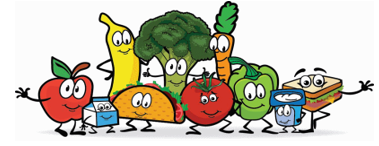 OPĆINA TRNOVEC BARTOLOVEČKIOSNOVNA ŠKOLA TRNOVECU Trnovcu, 30.prosinca 2023.g.	Dodatni obrok poslužuje se nižim razredima u 11:05 sati u razrede, a višim razredima u 12:05 sati                      u blagovaonici.PS: U slučaju potrebe kuharica zadržava pravo promjene jelovnika.                    Ravnateljica: Radmila Sačić     JELOVNIK ZA MJESEC SIJEČANJ - 2024.     JELOVNIK ZA MJESEC SIJEČANJ - 2024.     JELOVNIK ZA MJESEC SIJEČANJ - 2024.     JELOVNIK ZA MJESEC SIJEČANJ - 2024.DANDATUMDODATNI OBROKPonedjeljak8.1.2024.KLIPIĆ SA ŠUNKOMJOGURTUtorak9.1.2024.PILEĆI  FRITESI, POVRĆE NA MASLACUKEKSESrijeda10.1.2024.HRENOVKE, KUHANO JAJE, KRUHJABUKAČetvrtak11.1.2024.MLJEVENO MESO, PUŽIĆIKLEMENTINAPetak  12.1.2024.SENDVIČČOKOLADNO MLIJEKOPonedjeljak15.1.2024.PAŠTETA, ČAJ S MEDOM I LIMUNOM, RAŽENI KRUHMINI ROLADAUtorak16.1.2024.GRAH RIČET S KOBASICAMA, CRNI KRUHKLEMENTINASrijeda17.1.2024.LINO JASTUČIĆI, MLIJEKOSLANACČetvrtak18.1.2024.TJESTENINA CARBONAREJABUKAPetak   19.1.2024.PEREC, MLIJEKONARANČAPonedjeljak22.1.2024.SIRNI NAMAZ, BENKOJASTUČIĆ S ČOKOLADOMUtorak23.1.2024.FINO VARIVO S MESOM, KRUHJABUKASrijeda24.1.2024.SAFALADA, GRAH SALATA, KRUHKEKSEČetvrtak25.1.2024.RIŽOTO S PURETINOM, KRUHSOKPetak  26.1.2024.ĐAČKI SENDVIČKEFIRPonedjeljak29.1.2024.ZVRK S JABUKOMMLIJEKOUtorak30.1.2024.GULAŠ S KRUMPIROM, KRUHNARANČASrijeda31.1.2024.MLJEVENO MESO, ŠURLICEBANANA